Ośrodek Studiów Fiskalnych Uniwersytetu Mikołaja Kopernika zaprasza na konferencjęorganizowaną pod patronatem Międzynarodowego Stowarzyszenia Podatkowego w Polsce 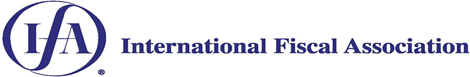 VAT AKTUALNE PROBLEMY 2019Miejsce: Toruń, Wydział Prawa i Administracji, ul. Bojarskiego 3Piątek 27 września 2019 r.12:00-12:15 Otwarcie konferencjiCześć IModerator: dr hab. Agnieszka Olesińska, prof. UMK (WSA w Warszawie)12:15-12:40 Bartłomiej Kołodziej (Ministerstwo Finansów), Zmiany legislacyjne VAT 2019/202012:40-13:00 Tomasz Michalik (MDDP)Quick fixes - pierwszy czy jedyny krok na drodze do zmiany zasad opodatkowania transakcji wewnątrzunijnych?13:00-13:20 Teresa Sławińska-Choryło (Polska Akademia Nauk)Bezpodstawne wzbogacenie a VAT - trendy orzecznicze i projektowane zmiany w przepisach13:20-13:40 Jan Czerwiński (DZP)Obowiązkowy split payment13:40-14:00 Krzysztof Rutkowski (KDCP)Tzw. szybki VAT w świetle dwóch pakietów paliwowych.  Ocena rozwiązań i postulaty dalszych zmian w celu uszczelniania systemu podatkowego14:00-14:15 Dyskusja14:15-15:45 Przerwa na lunch i kawęCzęść IIModerator: dr Piotr Stanisławiszyn (SR w Opolu)15:45-16:05 Grzegorz Sprawka (DZP)MDR a VAT16:05-16:25 dr Adam BARTOSIEWICZ (EOL)Dzień dobry, przychodzę tu jako rolnik ryczałtowy, czyli o możliwości rozpoznania statusu nabywcy towarów i usług w kontekście nowych przepisów VAT o ewidencjonowaniu i dokumentowaniu transakcji16:25-16:45 Piotr Litwin (Enodo)Leasing zwrotny i inne wybrane problemy VAT od transakcji nieruchomościowych16:45-17:05 Małgorzata Militz (GWW)Stawka VAT od świadczeń fast-foodów17:05-17:25 Wojciech Pławiak (LITIGATO)Wewnątrzwspólnotowe nabycie paliw (wyrobów akcyzowych) przewożonych przez ostatecznego odbiorcę. Uwagi na gruncie wyroku TSUE C-414/17 i polskiej praktyki17:25-17:45 Michał Borowski (CRIDO)Obowiązek stosowania prewspółczynnika VAT przed 2016 r. a stanowisko NSA w kontekście orzeczenia TSUE i zasad ogólnych prawa podatkowego17:45-18:00 Dyskusja20:00 Kolacja: Jan Olbracht Browar Staromiejski (ul. Szczytna 15)Sobota 28 września 2019 r.Część III Moderator: dr hab. Wojciech Morawski, prof. UMK09:00-09:20 dr hab. Artur Mudrecki, prof. ALK (Naczelny Sąd Administracyjny)Gmina jako podatnik VAT w świetle orzecznictwa TSUE i NSA09:20-09:40 dr Paweł Mikuła (Deloitte)Czym kieruje się TSUE rozstrzygając sprawy w VAT?  Wnioski na przykładzie najnowszego orzecznictwa09:40-10:00 Jerzy Martini (Martini i Wspólnicy)Czy warto toczyć spory z fiskusem w przypadku uwikłania się w karuzelę podatkową?10:00-10:20 Magda Chmielewska-Cholewa (KDCP)Z małej chmury wielki deszcz, czyli problem stałego miejsca prowadzenia działalności pięć lat po wyroku Welmory10:20-10:40 dr hab. Krzysztof Lasiński-Sulecki, prof. UMK (UMK)Ulga na złe długi w świetle wyroku Trybunału Sprawiedliwości w sprawie A-PACK CZ10:40-11:00 Dyskusja11:00-11:30 Przerwa na kawęCzęść IVModerator: dr Agnieszka Franczak (Uniwersytet Ekonomiczny w Krakowie)11:30-12:00 dr Dagmara Dominik-Ogińska (WSA we Wrocławiu)Parę refleksji na temat stosowania Karty Praw Podstawowych Unii Europejskiej w zakresie VAT12:00-12:20 Jarosław Dziewa (Dziewa & Rutyna)ZCP w praktyce upadłościowej – wnioski z wyroku TSUE w sprawie C-194/18 Jadran Dodić przeciwko Banka Koprer i Alta Invest12:20-12:40 dr Piotr Stanisławiszyn (SR w Opolu)Bezskuteczność czynności w aspekcie podatku od towaru i usług12:40-13:00 dr hab. Agnieszka Olesińska, prof. UMK (WSA w Warszawie)Kiedy syndyk przestaje być syndykiem?13:00-13:15 Dyskusja13:15-13:30 prof. dr hab. Bogumił Brzeziński (Uniwersytet Jagielloński)Podsumowanie i zamknięcie konferencji13:30 LunchProgram konferencji może ulec zmianieOpłata konferencyjna:Opłata konferencyjna obejmuje:- udział w konferencji- materiały konferencyjne - lunch 27 i 28 września, kolację 27 września oraz poczęstunek podczas przerw kawowych. Wpłaty proszę kierować na rachunek: Fundacja Przyjaciół Toruńskiego Wydziału Prawa i Administracji ul. Wł. Bojarskiego 387-100 Toruń Bank Spółdzielczy w Toruniu: 98 9511 0000 0000 0012 2000 0020tytuł wpłaty: „VAT 2019” wraz z podaniem imienia i nazwiska uczestnika.ZGŁOSZENIE NA KONFERENCJĘ 27-28 września 2019 r. w TORUNIUWydział Prawa i Administracji UMK, ul. Bojarskiego 3Imię……………………………… Nazwisko………………………………………………..… Imię……………………………… Nazwisko………………………………………………..… Imię……………………………… Nazwisko………………………………………………..… E-mail……………………………………………………………………………………………Firma…………………………………………………………………………………………………………………………...……………………………………………………………………NIP/PESEL do rachunku………………………………………………………….…………….. Opłata standardowa …………………………………………………………………………….. Opłata obniżona (tytuł zniżki) …………………………………………………………...………Chcę otrzymać zaświadczenie o udziale: tak/nieZgadzam się na wystawienie i doręczenie faktury elektronicznej: tak/nie Zgłoszenia wraz z dowodem wpłaty opłaty konferencyjnej proszę kierować:  pocztą elektroniczną na adres: ljakub@law.umk.pl (w tytule proszę wpisać: VAT 2019) lub  faksem na numer: 56 611 40 14 (z dopiskiem: Pani Lucyna Jakubowska/OSF) lub  pocztą tradycyjną na adres: Uniwersytet Mikołaja Kopernika, Wydział Prawa i Administracji, Ośrodek Studiów Fiskalnych, ul. Bojarskiego 3, 87-100 Toruń W razie pytań proszę o kontakt z Panią Lucyną Jakubowską (tel. 56 611 4018, e-mail: lucyna.jakubowska@umk.pl)Więcej informacji: https://www.law.umk.pl/osf/Standardowa 900Adresaci newslettera OSF, prenumeratorzy Przeglądu Orzecznictwa Podatkowego800Uczestnicy stacjonarnych studiów doktoranckich 700